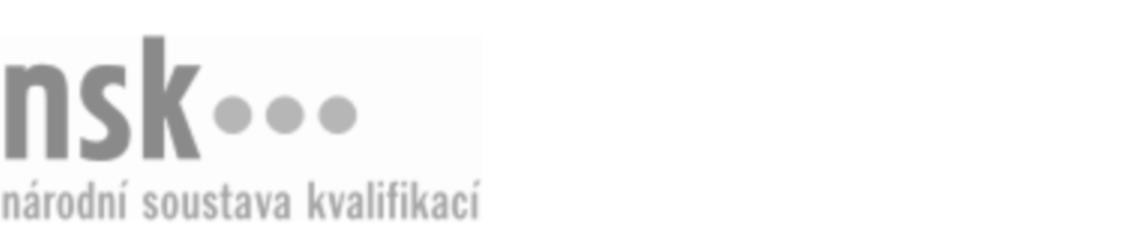 Kvalifikační standardKvalifikační standardKvalifikační standardKvalifikační standardKvalifikační standardKvalifikační standardKvalifikační standardKvalifikační standardServisní technik/technička zemědělské mechanizace (kód: 41-100-M) Servisní technik/technička zemědělské mechanizace (kód: 41-100-M) Servisní technik/technička zemědělské mechanizace (kód: 41-100-M) Servisní technik/technička zemědělské mechanizace (kód: 41-100-M) Servisní technik/technička zemědělské mechanizace (kód: 41-100-M) Servisní technik/technička zemědělské mechanizace (kód: 41-100-M) Servisní technik/technička zemědělské mechanizace (kód: 41-100-M) Autorizující orgán:Ministerstvo zemědělstvíMinisterstvo zemědělstvíMinisterstvo zemědělstvíMinisterstvo zemědělstvíMinisterstvo zemědělstvíMinisterstvo zemědělstvíMinisterstvo zemědělstvíMinisterstvo zemědělstvíMinisterstvo zemědělstvíMinisterstvo zemědělstvíMinisterstvo zemědělstvíMinisterstvo zemědělstvíSkupina oborů:Zemědělství a lesnictví (kód: 41)Zemědělství a lesnictví (kód: 41)Zemědělství a lesnictví (kód: 41)Zemědělství a lesnictví (kód: 41)Zemědělství a lesnictví (kód: 41)Zemědělství a lesnictví (kód: 41)Týká se povolání:Zemědělský mechanizátorZemědělský mechanizátorZemědělský mechanizátorZemědělský mechanizátorZemědělský mechanizátorZemědělský mechanizátorZemědělský mechanizátorZemědělský mechanizátorZemědělský mechanizátorZemědělský mechanizátorZemědělský mechanizátorZemědělský mechanizátorKvalifikační úroveň NSK - EQF:444444Odborná způsobilostOdborná způsobilostOdborná způsobilostOdborná způsobilostOdborná způsobilostOdborná způsobilostOdborná způsobilostNázevNázevNázevNázevNázevÚroveňÚroveňPoužívání technické dokumentace, katalogů a dílenských příruček při provozu a opravách zemědělské mechanizacePoužívání technické dokumentace, katalogů a dílenských příruček při provozu a opravách zemědělské mechanizacePoužívání technické dokumentace, katalogů a dílenských příruček při provozu a opravách zemědělské mechanizacePoužívání technické dokumentace, katalogů a dílenských příruček při provozu a opravách zemědělské mechanizacePoužívání technické dokumentace, katalogů a dílenských příruček při provozu a opravách zemědělské mechanizace44Zajišťování servisních činností a provádění oprav strojů a zařízení používaných v zemědělské výroběZajišťování servisních činností a provádění oprav strojů a zařízení používaných v zemědělské výroběZajišťování servisních činností a provádění oprav strojů a zařízení používaných v zemědělské výroběZajišťování servisních činností a provádění oprav strojů a zařízení používaných v zemědělské výroběZajišťování servisních činností a provádění oprav strojů a zařízení používaných v zemědělské výrobě44Seřizování opravených strojů a zařízení a uvádění do provozu u zákazníkaSeřizování opravených strojů a zařízení a uvádění do provozu u zákazníkaSeřizování opravených strojů a zařízení a uvádění do provozu u zákazníkaSeřizování opravených strojů a zařízení a uvádění do provozu u zákazníkaSeřizování opravených strojů a zařízení a uvádění do provozu u zákazníka44Kontrola a provádění funkčních zkoušek strojů a zařízení používaných v zemědělské výroběKontrola a provádění funkčních zkoušek strojů a zařízení používaných v zemědělské výroběKontrola a provádění funkčních zkoušek strojů a zařízení používaných v zemědělské výroběKontrola a provádění funkčních zkoušek strojů a zařízení používaných v zemědělské výroběKontrola a provádění funkčních zkoušek strojů a zařízení používaných v zemědělské výrobě44Vedení evidence o provedeném servisu zemědělské technikyVedení evidence o provedeném servisu zemědělské technikyVedení evidence o provedeném servisu zemědělské technikyVedení evidence o provedeném servisu zemědělské technikyVedení evidence o provedeném servisu zemědělské techniky44Zajišťování vhodných podmínek pro servisní opravy a údržbuZajišťování vhodných podmínek pro servisní opravy a údržbuZajišťování vhodných podmínek pro servisní opravy a údržbuZajišťování vhodných podmínek pro servisní opravy a údržbuZajišťování vhodných podmínek pro servisní opravy a údržbu44Zajišťování bezpečnosti a hygieny práce, ochrany zdraví při práci a požární ochrany při servisu zemědělské technikyZajišťování bezpečnosti a hygieny práce, ochrany zdraví při práci a požární ochrany při servisu zemědělské technikyZajišťování bezpečnosti a hygieny práce, ochrany zdraví při práci a požární ochrany při servisu zemědělské technikyZajišťování bezpečnosti a hygieny práce, ochrany zdraví při práci a požární ochrany při servisu zemědělské technikyZajišťování bezpečnosti a hygieny práce, ochrany zdraví při práci a požární ochrany při servisu zemědělské techniky44Servisní technik/technička zemědělské mechanizace,  29.03.2024 16:00:39Servisní technik/technička zemědělské mechanizace,  29.03.2024 16:00:39Servisní technik/technička zemědělské mechanizace,  29.03.2024 16:00:39Servisní technik/technička zemědělské mechanizace,  29.03.2024 16:00:39Strana 1 z 2Strana 1 z 2Kvalifikační standardKvalifikační standardKvalifikační standardKvalifikační standardKvalifikační standardKvalifikační standardKvalifikační standardKvalifikační standardPlatnost standarduPlatnost standarduPlatnost standarduPlatnost standarduPlatnost standarduPlatnost standarduPlatnost standarduStandard je platný od: 21.10.2022Standard je platný od: 21.10.2022Standard je platný od: 21.10.2022Standard je platný od: 21.10.2022Standard je platný od: 21.10.2022Standard je platný od: 21.10.2022Standard je platný od: 21.10.2022Servisní technik/technička zemědělské mechanizace,  29.03.2024 16:00:39Servisní technik/technička zemědělské mechanizace,  29.03.2024 16:00:39Servisní technik/technička zemědělské mechanizace,  29.03.2024 16:00:39Servisní technik/technička zemědělské mechanizace,  29.03.2024 16:00:39Strana 2 z 2Strana 2 z 2